Приложение 5СОГЛАСИЕна обработку персональных данных, разрешенных субъектом персональных данных для распространенияЯ Ощепкова Наталья Викторовна_(фамилия, имя, отчество (при наличии))контактная информация _______8-912-706-94-13                                                                (номер телефона, адрес электронной почты или почтовый адрес)в соответствии со статьей 10.1 Федерального закона от 27.07.2006 № 152-ФЗ «О персональных данных», даю Кировскому областному государственному образовательному автономному учреждению дополнительного профессионального образования «Институт развития образования Кировской области» (далее – КОГОАУ ДПО «ИРО Кировской области», Оператор), зарегистрированному по адресу: 610046, город Киров, улица Романа Ердякова, дом 23, корпус 2 (ИНН 4348036275, ОГРН 1034316550135) согласие на распространение моих персональных данных в целях:обеспечения соблюдения законов и иных нормативных правовых актов;размещение материалов в базу данных регионального банка инновационного педагогического и управленческого опыта;размещение информации на официальном сайте КОГОАУ ДПО «ИРО Кировской области» по адресу https://bpo.kirovipk.ru/ 	Персональные данные подлежащие распространению:Я оставляю за собой право отозвать свое согласие посредством составления соответствующего письменного документа, который может быть направлен мной в адрес оператора по почте заказным письмом с уведомлением о вручении, либо вручен лично под расписку надлежаще уполномоченному представителю Оператора.	Настоящее согласие дано мной добровольно и действует сроком на 5 лет до: «__28__»_____03______ 20_23___ г                          Ощепкова Н.В.                                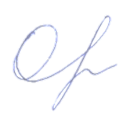 Категория персональных данныхПеречень персональных данныхРазрешаю к распространению (да, нет)Разрешаю к распространению неограниченному кругу лиц (да, нет)Условия и запретыОбщие персональные данныеОщепковададаОбщие персональные данныеНатальяОбщие персональные данныеВикторовнаОбщие персональные данные8-912-706-94-13Общие персональные данныеУчитель начальных классовОбщие персональные данныеМКОУ СОШ №14Общие персональные данные43годаОбщие персональные данные43годаОбщие персональные данныеВыступления на ШМО И ГМО . участие в проведении мастер-классов для педагогов, имею публикации во Всероссийских печатных изданиях, на уровне целостной системы использую проектно-исследовательскую деятельность.высокие результаты обученности ученикови участие детей в различных олимпиадах и конкурсах